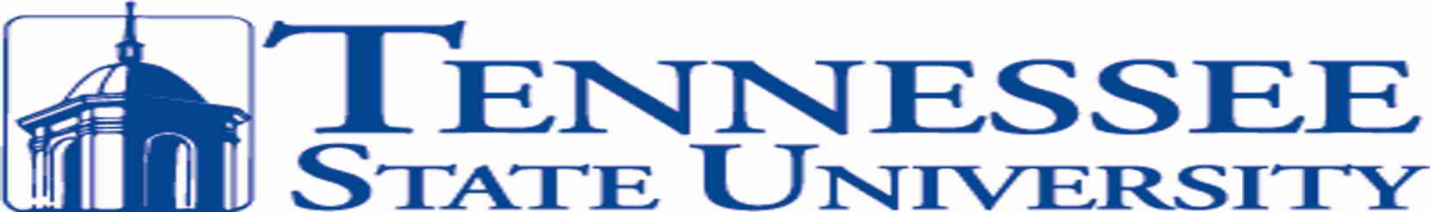 POLICE DEPARTMENTCRIME LOGDecember 1, - December 31, 2013Date and TimeComplaint #TSU - MPDLocationOffense ClassificationDate/TimeOccurredItems(s) Stolen Found/LostStatus12/3/13 153013 TSU 97113501 John A MerrittTheft from Building12/03/13 1540CashOpen12/03/13 163013 TSU 971213-11157903401 Alameda StTheft from Motor Vehicle12/03/13 1000 – 1530Apple I-Pad 4Open12/04/13 120013 TSU 97302874 West Hieman StAssault12/04/13 0040No Apparent InjuryOpen12/04/13 121913 TSU 97313608 Alameda StFraud/False Pretense/Con12/04/13 1207Requested money be wired to suspect or loved one would be murderedOpen12/05/13 120713 TSU 97633608 Alameda StTheft from Building12/04/13 1630-12/5/13 0715unknownOpen12/05/13 140513 TSU 97671000 37th Ave NTheft from Building12/04/13 1600-1700HTC Cell phoneOpen12/5/13 231013 TSU 977213-11242513504 John A MerrittTheft from Motor Vehicle12/05/13 1900 – 2100Men’s wallet and contents stolen from vehicleOpen12/8/13 070013 TSU 982013-11317532700 W. Heiman StAssault (DV)Forcible Fondling12/8/13 0230Cleared by arrest12/9/13 033013 TSU 98513501 Albion StVandalism12/9/13 0200Pepsi vending machineOpen12/9/13 082213 TSU 98411104 37th Ave NBurglary12/6/13 1700 – 12/9/13 0745Laptop Computer, Laptop bag, Surface Tablet Computer, asst. building keys Macbook Air 13”Open12/9/13 132513 TSU 985013 11353633501 John A Merritt BlvdPocket Picking12/8/13 1900-2000Wallet and ContentsOpen12/9/13 185313 TSU 98563400 Alameda StTheft from Building12/9/13 1840HP Laptop Computer,Open12/10/13 210813 TSU 98763504 John A MerrittTheft from Building11/03/13 1300 hrsBank CardOpen12/11/13 UNK13 TSU 989213 TSU 98411104 37th Ave N         (LRC)Burglary/Breaking and Entering12/10/13-12/11/13 1800-0800UnavailableOpen12/11/13 103513 TSU 989513-11418103400 AlamedaWatson HallBurglary12/11/13 0000-0800Wallet and ContentsOpen12/11/1313 TSU 99043400 Alameda StWatson HallTheft from Building12/08/13 0100Wallet and ContentsOpen12/12/13 193613 TSU 99203505 Clare AveTheft from Building12/12/13 1000Apple Mini I-PadOpen